РОССИЙСКАЯ   ФЕДЕРАЦИЯКАМЧАТСКИЙ КРАЙТИГИЛЬСКИЙ РАЙОНГЛАВА СЕЛЬСКОГО ПОСЕЛЕНИЯ«с. ХАЙРЮЗОВО »РЕШЕНИЕ"26" декабря 2022 г.                                                                                                                  № 07Об утверждении схемы избирательного  округа для проведения выборов депутатовСовета депутатов сельского поселения «село Хайрюзово»	Руководствуясь статьей 18 Закона Камчатского края "О выборах депутатов представительных органов муниципальных образований в Камчатском крае", решением Тигильской территориальной избирательной комиссии от 8 ноября 2022 года № 14 "Об определении схемы избирательного округа для проведения выборов депутатов Совета депутатов сельского поселения «село Хайрюзово», Совет депутатов сельского поселения «село Хайрюзово»Р Е Ш И Л :	1. Утвердить схему избирательного округа для проведения выборов депутатов Совета депутатов сельского поселения «село Хайрюзово» (приложение № 1).2. Утвердить графическое изображение схемы избирательного округа для проведения выборов депутатов Совета депутатов сельского поселения «село Хайрюзово» (приложение № 2).	3. Направить настоящее решение в Тигильскую территориальную избирательную комиссию и в Избирательную комиссию Камчатского края.Председатель		       Совета депутатовсельского поселения«село Хайрюзово»               		             (наименование представительногооргана муниципального образования)                                                                                м.п.  _________________	  \Н.Ю. гусарова\                                                                                      (подпись)                                (инициалы, фамилия)Приложение № 1УТВЕРЖДЕНОрешением Совета депутатов сельского поселения «село Хайрюзово»от "26" декабря  2022г. № 07СХЕМА ИЗБИРАТЕЛЬНОГО ОКРУГА НАВЫБОРАХ ДЕПУТАТОВ СОВЕТА ДЕПУТАТОВ СЕЛЬСКОГО ПОСЕЛЕНИЯ «СЕЛО ХАЙРЮЗОВО»ИЗБИРАТЕЛЬНЫЙ ОКРУГ № 1(семимандатный)Округ в границах: сельское поселение «село Хайрюзово»Центр избирательного округа: с. ХайрюзовоЧисло избирателей: 113 избирателейПриложение № 2УТВЕРЖДЕНОрешением Совета депутатов сельского поселения «село Хайрюзово»от "26" декабря 2022г. № 07                                                                                                    ГРАФИЧЕСКОЕ ИЗОБРАЖЕНИЕ СХЕМЫИЗБИРАТЕЛЬНОГО ОКРУГА НАВЫБОРАХ ДЕПУТАТОВ СОВЕТА ДЕПУТАТОВ СЕЛЬСКОГО ПОСЕЛЕНИЯ «СЕЛО ХАЙРЮЗОВО» 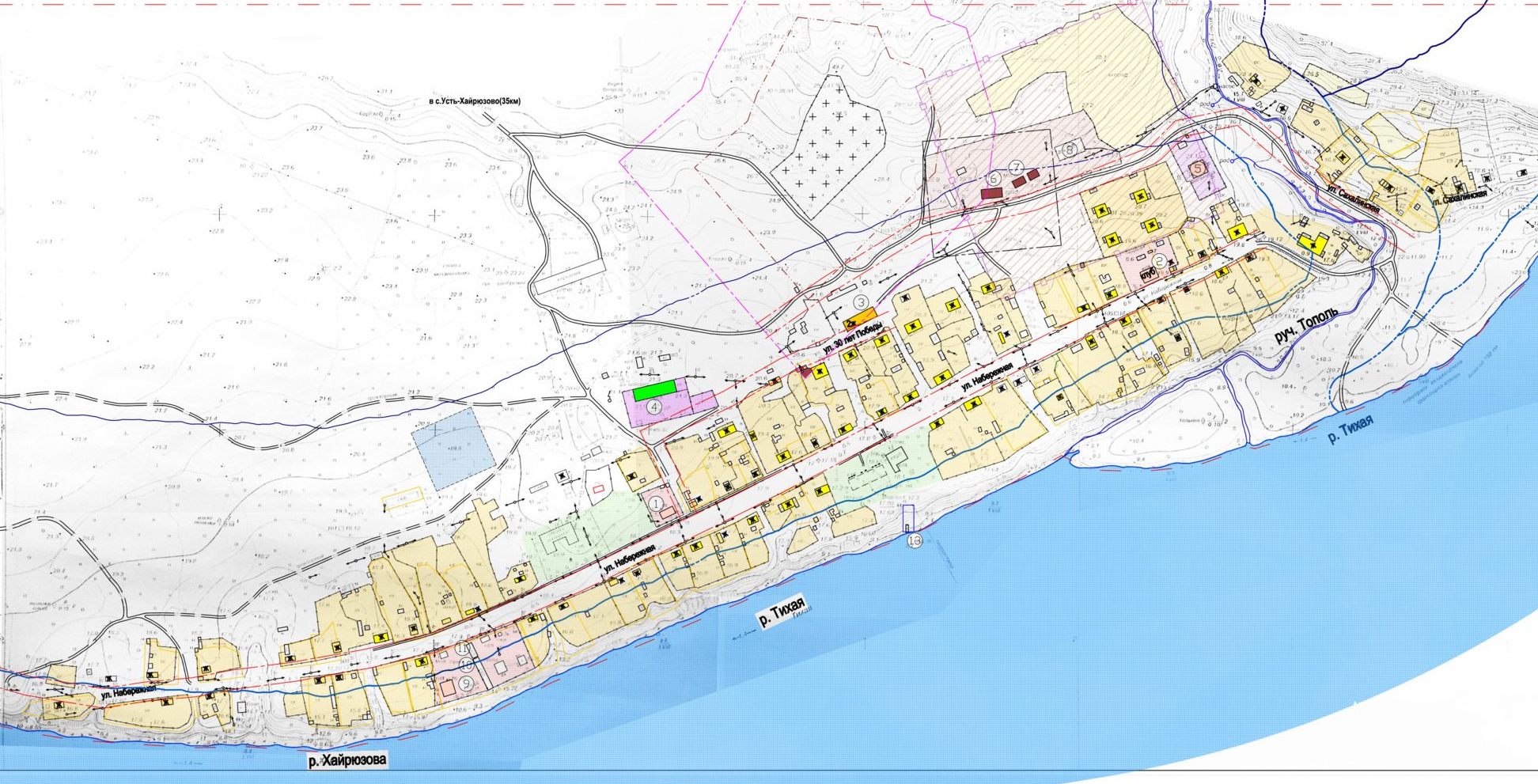 